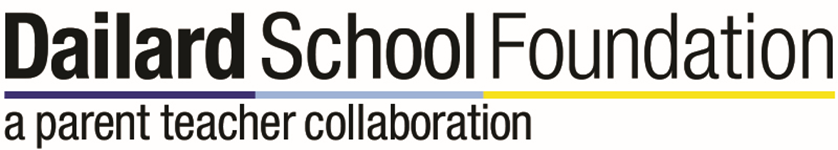 Meeting Minutes March 12, 2019 In attendance: Principal:  Beverly FitzpatrickPresident: Rachel MorrisFundraising Chair:  Sarah CoganFinance Chair: Kris KlineCommunity Events Chair:  Lyndy CuevasCommunity Liaison: Kishla LampleySecretary: Marcelle BauchAssemblies:  Jennie Gendron Teachers:  Bonnie Milse, Leslie TaylorMeeting began at 5:39pmFebruary Notes approved 1st Bonnie Milse / 2nd Leslie TaylorPrincipals ReportPrincipal cop chat 8am April 10th State testing in MaySpecial Ed – very short staffed with aides – almost every day we are short someone.  District is aware and is allowing to hire regular teachers to fill those positions.  We can ask someone to fill that we know.We are going to have a Lock Down Drill on 3/14 – will be testing the intercom system.  Intercom system will be completed by end of summerUpper and lower black tops will be redone over the summer.No complaints from the locking the upper gate.Teachers ReportWords Their Way – K-2nd grade – to help to close the gaps for kids that are behind.  This program will help align any gaps once kids hit 2nd grade.  Reading Plus – the reading section was too hard for the lower grades (1yr contract $4233 3yr contract $8844) Reading Plus – Great feedback from the teachers arMystery Science – renewal comes up this year – Feedback from teachers is they want to continue with this programQuestion regarding Moms & Muffins and Dads & Donuts – Possibly combing the two ad calling it Parents and Pastries.When asking Teachers for help, it needs to go thru designated chairs on the board to communicate out.Art Teacher – very adaptable and working well with teachers’ expectationsFinance Chair113k in the bankJogathon is at $74k and still countingQuestion regarding why field trips are not automatically paid for?  There is  money put in teacher budget and up to the teacher to pay for the field trip.  Community EventsMovie Night April 5th – will ask Torpasta and Coffee Shop to come out – will have back field lit upG&G – Picture wall, no tables just chairsSpring Social – Add to the calendar the dates of the tickets increasingRummage Sale FridayJogathon Awards Assembly – Waiting on water bottlesTorPasta is the Dine for Dollars and is combined with the Seals gameYearbook – still waiting on more picsCommunity LiaisonWill be meeting about teacher appreciationAssemblies ChairHave not received the Kindness Assembly billPresidentNeed to add Teacher Appreciation Week to the calendar and app – Marcelle sent email to both Toni and EricDiscussed not having a Fundraising Chair and going back to AE 2 person chair